	KEMENTERIAN RISET DAN TEKNOLOGI DAN PENDIDIKAN TINGGI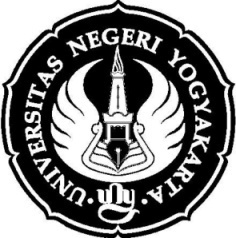 	UNIVERSITAS NEGERI YOGYAKARTA	FAKULTAS BAHASA DAN SENIRENCANA PERKULIAHAAN SEMESTERProgram Studi		 :  Penddikan Seni Rupa   Nama Mata Kuliah		 :  Ilustrasi  Kode : PSR 6319  Jumlah SKS : 3 SKSSemester		 :  GanapMata Kuliah Prasyarat	 :  WajibDosen Pengampu 		 :  Drs. Maraja Sitompul. M.Sn.Deskripsi  Mata Kuliah           :  Mata kuliah ini memberikan pemahaman dan keterampilan membuat karya ilustrasi dengan berbagai media melalui tema, tekhnik maupun isi/narasi.  Materi pembelajaran terdiri atas:1) Teori gambar Ilustrasi, yaitu konsep gambar Ilustrasi, unsur tema, tekhnik muapun isi/narasi. 2) Praktik berkarya Ilustrasi berupa kartun, karikatur, komik, maupun sampul. Kegiatan belajar mengajar  pembahasan teori dan praktik berkarya. Penilaian hasil akhir  belajar dilakukan dengan rerata karya mingguan dengan bobot 75 % dan , ujian akhir semester dan pameran bersama bagi karya illustrasi yang terpilih sebagai ujian akhir dengan bobot penilaian 25 %.	LO yang dikembangkan Sikap:a.	Menunjukkan sikap apresiatif dan bertanggung jawab atas pekerjaan di bidang Ilustrasi secara mandiri dan kelompok.b.	Mempunyai ketulusan, komitmen, kesungguhan hati untuk mengembangakn sikap, nilai dankemampuan peserta didik dalam membuat karya Ilustrasi.c.	Berkomitmen terhadap peningkatan pendidikan seni,  aktivitas berkesenian, dan pembinaan  seni masyarakat.Pengetahuan:a.	Mengidentifikasi teori gambar Ilustrasi, meliputi konsep; unsur tema, tekhnik, maupun isi/narasi.b.	Medeskripsikan teori gambar Ilustrasi, konsep gambar Ilustrasi, unsur tema, tekhnik maupun isi/narasi.a.	Menelaah  penerapan teori gambar Ilustrasi, konsep, unsur tema, tekhnik maupun isi/narasi.b.	Menerapkan teori menjadi karya Ilustrasi, berdasarkan konsep penciptaan, melalui unsur tema, tekhnik maupun isi/narasi. c.	Menjlid karya illustrasi dan memamerkan karya Ilustrasi  terpilih sebagai model, yang layak untuk dipamerkan dalam pameran kelas.secara  bersama.RENCANA PERKULIAHAN SEMESTER (RPS)Penetapan Nilai Akhir: Tugas-tugas harian dan tugas akhir dan aktivitas mahasiswaReferensi :Wallace S. Baldinger, The Visual Art, University Of OreganRobert Ross , Ilustrasi Today, International Texs Book Company, Scranton, Pensylvania.Roy Paul Nelson and Byron Trris, Fell”s Guide to Commercial Art Frederick Fell, Inc. New York.Robert Henkes, Orientation to Drawing and Painting International Texs Book Company, Scaton, Pennsylvania.Hidayat, Wahyu Aspek Konikatif, Dalam Komik Indonesia, Jakarta, PPAN Dep Dik BudMarcel Bonneff, 1998, Komik Indonesia, Kepustakaan Populer Gramedia Kerja Sama Forum Jakarta Paris, Jakarta.12345678910TM Ke-SubCapaian Pembelajaran (SubKomp)Bahan Kajian/ Pokok BahasanBentuk/ Model PembelajaranPengalaman BelajarIndikator PenilaianTeknik PenilaianBobot Penilaian (per subkomp)WaktuReferensi1-2 Mahasiswa mampu memahami , menjelaskan pengertian   Ilustrasi meliputi tema, tekhnik maupun isi/narasi, sejarah, serta tokoh-tokohnyaPengertian Ilustrasi, tema, tekhnik dan isi/narasi dalam illustrasi.Sejarah perkembangan IlustrasiTokoh-tokoh IlustratorCeramah, diskusiMengetahui dan menjelaskan pengertian dan prinsip dasar ilustrasi dengan memahami , menjelaskan pengertian   Ilustrasi, tema, teknik dan isi /narasi, sejarah, serta tokoh-tokohnyaMahasiswa mengetahui  bisa menjelaskan pengertian dan prinsip dasar ilustrasi -Tes teoriTugas-tugas harian dan tugas akhir dan aktivitas mahasiswa10%300Sachari, Agus, Seni Desain dan Teknologi, Antologi Kritik, Opini dan Filosofi, Kelompok Studi Desain dan Ilmu-ilmu Estetika, FSRD-ITB, Penerbit Pustaka, 19863-5Mahasiswa mampu Memahami Tema, Teknik maupun isi/narasi pada Ilustrasi; 1. Tema dalam Illustrasi.2. Teknik ManualGarisBlokBlok dan garisPointellisHalf tounColaseTeknik KomputerTeknik FotografiTeknik ColaseIsi/narasi dalam illustrasi. Kartun Karikatur Komik               Sampul            Ceramah, diskusi, demontrasi dengan peraga (media pembelajaran)Mengetahui dan menjelaskan  tema,teknik da n isi/narasi dalam ilustrasi, alat dan bahanMembuat la poran kajian buku/ sumber lain dan mampu menjelaskan, mengenai tema, teknik maupun isi/narasi dalam ilustrasi; alat dan bahanTes teoriTugas-tugas harian dan tugas akhir dan aktivitas mahasiswa5%150Adrian Hill (1959), The Beginner’s Book of Watercolour Painting, Butler & Tanner Ltd, Frome and London6-9Mahasiswa mampu  membuat karya ilustrasi dengan Teknik Manual yaitu Garis/arsir, dengan pilihan tema da nisi/narasi..Praktek ilustrasi dengan Teknik Manual yaitu Garis/arsir Secara langsung     Ceramah, diskusi, demontrasi dengan peraga (media pembelajaran)Mahasiswa Praktek  langsung Praktek ilustrasi dengan Teknik Manual yaitu Garis /arsir, dengan pilihan tema da nisi/narasi.Praktek  langsung Praktek ilustrasi dengan Teknik Manual yaitu Garis/arsir, dengan pilihan ema da nisi/narasi.    Tugas-tugas harian dan tugas akhir dan aktivitas mahasiswa10%300”Robert Henkes, Orientation to Drawing and Painting International Texs Book Company, Scaton, Pennsylvania10-13Mahasiswa mampu praktek pembuat karya ilustasi dengan tekhnik  Blok dan garis, dengan pilihan tema da isi/narasi.Menjelaskan,  teknik ilustrasi Blok dan garis dengan pilihan tema da nisi/narasiCeramah, diskusi, demontrasi dengan peraga (media pembelajaran)Mahasiswa membuat karya ilustrasi dengan tekhnik Blok dan garis  dengan pilihan tema da nisi/narasi.Membuat karya  ilustrasi dengan tekhnik Blok dan garis dengan pilihan tema da isi/narasi..Tugas-tugas harian dan tugas akhir dan aktivitas mahasiswa10%300”Marcel Bonneff, 1998, Komik Indonesia, Kepustakaan Populer Gramedia Kerja Sama Forum Jakarta Paris, Jakarta14-15Mahasiswa mampu  membuat karya ilustrasi dengan teknik Pointellis, dengan pilihan tema dan isi/narasi .Praktek ilustrasi dengan teknik Pointellis, dengan pilihan tema dan  isi/narasi.Ceramah, diskusi, demontrasi dengan peraga (media pembelajaran)Praktek pembuatan ilustrasi dengan teknik Pointellis, dengan tema dan isi/narasi pilihan.Membuat karya ilustrasi  dengan teknik Pointellis, dengan tema dan isi/narasi pilihanTugas-tugas harian dan tugas akhir dan aktivitas mahasiswa10%300”Robert Henkes, Orientation to Drawing and Painting International Texs Book Company, Scaton, Pennsylvania16Pengumpulan karya/dijilid dan penilaian rerata nilai tugas mingguan sebanyak 12 karya..Penjilidan dan Pengumpulan KaryaPenjilidan dan Pengumpulan KaryaPraktek Pelaksanaan Penjilidan dan Pengumpulan KaryaMenjilid dan Mengumpulkan Rerata nilai tugas mingguan dari sejumlah 12 karya, dengan bobot penilaian 75 %. 75%150”Roy Paul Nelson and Byron Trris, Fell”s Guide to Commercial Art Frederick Fell, Inc. New York Mengetahui,Ketua Jurusan Pend. Seni Rupa                    Drs.Mardyatmo, MPd                     NIP. 19571005 198703 1 002          Yogyakarta, 25 Agustus 2015        Dosen,                  Drs.Maraja Sitompul, MSn	                                               NIP. 19561005 198710 1 001